Huia 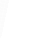 I was the first of birds to sing I sang to signal rain the one I loved was singing and singing once again My wings were made of sunlight My tail was made of frost My song was now a warning and now a song of love I sang upon a postage stamp I sang upon your coins but money stepped towards me and st ole away my voice Where are you when you vanish? Where are you when you’re found? I’m made of greed and anguish a feather on the ground I lived among you once and now I can’t be found I’m made of things that vanish a feather on the ground  Bill Manhire 18 WHAT HAPPENED TO THE HUIA? To Māori, the huia was tapu. The bird was prized for its beautiful tail feathers.  Only rangatira of high rank and their whānau wore huia feathers, usually in their  hair. This changed in 1901, when the Duke of York visited New Zealand. A Māori  woman – as a token of friendship and respect – placed her own feather in the  Duke’s hatband. From that day, the bird’s fate was sealed. The huia was a social bird. Pairs mated for life. At one time, the species was  found all over the North Island, but by the late nineteenth century, it was in  serious trouble. Although some huia were hunted, the burning of lowland forests  for farming had a bigger impact. Introduced predators and European collectors  added to the death toll.  Rangatira became concerned by the bird’s declining numbers, and they made  certain places where the huia lived tapu. In 1892, the species fi nally became  protected by law, but it wasn’t enough. After the Duke’s visit, the huia feather  became popular in England, especially with fashionable people who wanted a  feather for their hats. Back in New Zealand, there was good money to be made  from selling huia feathers, and illegal shooting parties would kill hundreds of  birds at a time. The last confi rmed sighting of the huia was in the Tararua Ranges,  near Wellington, on 28 December 1907.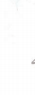 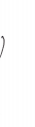 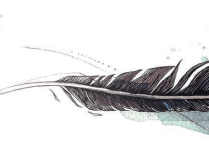 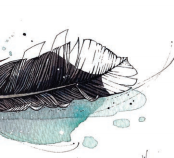 Huia by Bill Manhire  The Ministry of Education and Lift Education would like to thank Bill Manhire for adapting  his poem “Huia” for a younger audience. Text copyright © Crown 2020 Illustration by Rachel Walker copyright © Crown 2020 For copyright information about how you can use this material, go to:  www.tki.org.nz/Copyright-in-Schools/Terms-of-use Published 2020 by the Ministry of Education, PO Box 1666, Wellington 6140, New Zealand. www.education.govt.nz All rights reserved. Enquiries should be made to the publisher. ISBN 978 1 77663 743 0 (online)  ISSN 2624 3636 (online) Publishing Services: Lift Education E Tū Editor: Susan Paris  Designers: Jodi Wicksteed and Liz Tui Morris Literacy Consultant: Melanie Winthrop Huia 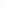 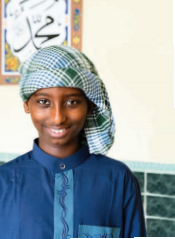 I was the first of birds to sing I sang to signal rain the one I loved was singing and singing once again My wings were made of sunlight My tail was made of frost My song was now a warning and now a song of love I sang upon a postage stamp I sang upon your coins but money stepped towards me and st ole away my voice Where are you when you vanish? Where are you when you’re found? I’m made of greed and anguish a feather on the ground I lived among you once and now I can’t be found I’m made of things that vanish a feather on the ground  Bill Manhire 18SCHOOL JOURNAL LEVEL 3 NOVEMBER 2020 Curriculum learning areas English Social Sciences Reading year level Year 6 School  Journal November 2020 Consulting Editors: Hōne Apanui and Emeli Sione Keywords Aotearoa New Zealand’s Histories, colonisation,  conservation, exploitation, extinct, history, huia,  kaitiakitanga, language, mōteatea, native bird,  nature, poetry, rangatira, rhyme, rhythm 